Załącznik nr 4 do umowy nr ………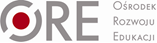 (wzór) protokół odbioru Protokół dotyczy umowy nr ……….Data i miejsce sporządzenia protokołu – ……………..2022 r., Warszawa, Ośrodek Rozwoju Edukacji.Wykonawca: ……………………..  Niniejszym przedkładam Zamawiającemu dzieło wykonane zgodnie z umową.
Zamawiający: Skarb Państwa – Ośrodek Rozwoju Edukacji, Al. Ujazdowskie 28, 00-478 Warszawa. Imię i Nazwisko osoby upoważnionej do odbioru dzieła: ………………Stwierdzenie wykonania dzieła, co do terminu:Dnia …………………., stwierdza się, co następuje:Zgodnie z umową, o której mowa, w pkt 1 dzieło winno zostać oddane do dnia ………..2022 r. Wykonawca przedłożył Zamawiającemu dzieło w dniu ………..……... 2022 r. Z uwagi na powyższe stwierdza się, iż dzieło zostało złożone: a) zgodnie z umową*;b) niezgodnie z umową. Przekroczenie terminu oddania dzieła nastąpiło o …….…..dni.Inne uwagi:  W terminie do dnia …………..… Zamawiający dokona sprawdzenia dzieła pod kątem zgodności formy i treści dzieła z umową (ocena merytoryczna). Przekazanie Wykonawcy informacji o wadach dzieła (niezgodności z umową) nastąpi w formie pisemnej na adres Wykonawcy, faksem pod nr …………….…… lub mailem na adres mailowy…………………………….…. ……………………………					………………………….       ZAMAWIAJĄCY							WYKONAWCAStwierdzenie wykonania dzieła, co do jakości:Dnia …………………., stwierdza się, co następuje:W wyniku dokonania oceny dzieła, co do zgodności treści i formy dzieła z umową (ocena merytoryczna) stwierdza się, iż dzieło:a) zostało wykonane zgodnie z umową i Zamawiający nie zgłasza żadnych uwag do dzieła*;b) dzieło posiada następujące wady*:Inne uwagi: ……………………………					………………………….       ZAMAWIAJĄCY							WYKONAWCAStrony zgodnie oświadczają, iż dzieło zostało oddane przez Wykonawcę Zamawiającemu w dniu ……………. 2022 r. tj. w terminie przewidzianym w umowie* /z …….. dniowym terminem opóźnienia.Protokół sporządzono w trzech egzemplarzach – dwóch dla Zamawiającego i jednym dla Wykonawcy. …………………………………………….                                             ……………………………………..    (data i podpis osoby upoważnionej do odbioru dzieła)                                                        (data i podpis Wykonawcy)